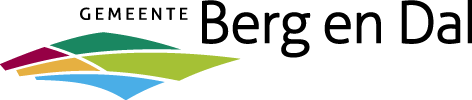 Reactieformulier Gooiseweg-Noord in Groesbeek
Drentselaan, Frieselaan, Frans Halsweg en Vermeerweg Op dit formulier kunt u uw reactie geven op het ontwerp voor de herinrichting van de Drentselaan, Frieselaan, Frans Halsweg en Vermeerweg in Groesbeek.Dhr./mevrouw …………………………………………………………………………………..Adres…………………………………………………………………………………………….E-mail adres…………………………………………………………………………………….
Ik heb de volgende problemen in de straat……………………………………………………………………………………………………………………………………………………………………………………………………………………………………………………………………………………………………………………………………………………………………………………………………………………………………………………………………………………………………………………………………………………………………………………………………………………………………………………………………………………………………………………………………………………………………………………………Ik heb de volgende wensen in de straat……………………………………………………………………………………………………………………………………………………………………………………………………………………………………………………………………………………………………………………………………………………………………………………………………………………………………………………………………………………………………………………………………………………………………………………………………………………………………………………………………………………………………………………………………………………………………………………………Ik heb de volgende opmerkingen op het ontwerp…………………………………………………………………………………………………………………………………………………………………………………………………………………………………………………….…………………………………………………………………………...…………………………………………………………………………………………………………………  ………………………………………………………………………………………………………………………………………………………………………………………………………………………………………………………………………………………………………………………………………Berg en Dal, mei 2021